عقد الفريق الاستشاري للاتصالات الراديوية (RAG) اجتماعه الثلاثين في الفترة من 1 إلى 3 مايو 2023.ويرد في مرفق هذه الرسالة ملخص استنتاجات الاجتماع.ويمكن الاطلاع على المزيد من المعلومات عن هذا الاجتماع في الموقع الإلكتروني للفريق الاستشاري للاتصالات الراديوية في العنوان: www.itu.int/ITU-R/go/RAG.ماريو مانيفيتش
المديرالمرفقات: 1المرفقملخص استنتاجات الاجتماع الثلاثين للفريق الاستشاري للاتصالات الراديوية(المصدر: الوثيقة RAG/TEMP/9(Rev.3))الملحق 1:	بيان اتصال جوابي مرسل إلى الفريق الاستشاري لتقييس الاتصالات.الملحق 1بيان اتصال جوابي مرسل إلى الفريق الاستشاري لتقييس الاتصالاتيود الفريق الاستشاري للاتصالات الراديوية (RAG) أن يشكر الفريق الاستشاري لتقييس الاتصالات (TSAG) على بيان الاتصال الذي تقدم به بشأن أنظمة الطائرات بدون طيار (UAS)، الوارد بوصفه الوثيقة RAG/57 . وقد ناقش الفريق الاستشاري للاتصالات الراديوية بيان الاتصال في اجتماعه الثلاثين (1-3 مايو 2023) وأشار إلى أن الفريق الاستشاري لتقييس الاتصالات يقوم على ما يبدو بالعديد من الأنشطة التي تتناول أنظمة الطائرات بدون طيار (UAS) وخاصة الطائرات الموجهة عن بُعد، كمجموعة فرعية. ومن وجهة نظر الفريق الاستشاري للاتصالات الراديوية، فإن أنظمة الطائرات بدون طيار (بما في ذلك الطائرات الموجهة عن بُعد) هي مسألة تتعلق بالاتصالات الراديوية، ومن ثم فهي تدخل في نطاق اختصاص قطاع الاتصالات الراديوية. ويرتبط تشغيل هذه الأنظمة بأقصى درجات الأمان ويحتاج إلى تقييم مسبق لحالات التداخل المحتمل في لجان دراسات قطاع الاتصالات الراديوية ذات الصلة.ويود الفريق الاستشاري للاتصالات الراديوية إبلاغ الفريق الاستشاري لتقييس الاتصالات بأن استخدام الترددات لأنظمة الطائرات بدون طيار يتم تناولها داخل قطاع الاتصالات الراديوية، في إطار البند 8.1 من جدول أعمال المؤتمر WRC-23 مثلاً. ويتعين أن يحسم تنفيذ الرقم 10.4 من لوائح الراديو والمتطلبات الشاملة لسلامة الأرواح/الطيران ضمن قطاع الاتصالات الراديوية. ويشير الفريق الاستشاري للاتصالات الراديوية أيضاً إلى أنه بالإضافة إلى البند ذي الصلة في المؤتمر WRC-23، يتم أيضاً النظر في أعمال أخرى بشأن أنظمة الطائرات بدون طيار من جانب فرق العمل التابعة لقطاع الاتصالات الراديوية بما يتفق مع اختصاصاتها وبالتنسيق مع منظمة الطيران المدني الدولي (ICAO)، حسب الاقتضاء. لذلك، يطلب الفريق الاستشاري للاتصالات الراديوية من خلال الفريق الاستشاري لتقييس الاتصالات أن يمتنع قطاع تقييس الاتصالات عن القيام بأي عمل بشأن الأنظمة UAS، على الأقل حتى تحسم هذه القضايا داخل قطاع الاتصالات الراديوية.ويود الفريق الاستشاري للاتصالات الراديوية التأكيد على أن أي موضوع يتعلق باستخدام الترددات الراديوية، والذي يمكن أن يؤدي إلى تناقضات محتملة في استخدام الطيف الراديوي، ينبغي تناوله في قطاع الاتصالات الراديوية، أو على أي حال من خلال الاتصال المناسب مع قطاع الاتصالات الراديوية، وليس بشكل مستقل من جانب قطاع تقييس الاتصالات. وهذا الفهم منصوص عليه بوضوح في المادة 14 (2) من اتفاقية الاتحاد (CV 193)، والتي تنص على أن: "المسائل التقنية أو التشغيلية المتعلقة بالاتصالات الراديوية على وجه التحديد على النحو الوارد في الأرقام من 151 إلى 154 من هذه الاتفاقية يجب أن تكون ضمن اختصاص قطاع الاتصالات الراديوية ".وعلاوةً على ذلك، وكمسألة عامة، يود الفريق الاستشاري للاتصالات الراديوية أن يلاحظ أن اعتباراً مشابهاً – حيث تقع المسؤولية الرئيسية عن الخدمات قيد النظر في قطاع الاتصالات الراديوية - يتعين تطبيقه على العديد من بيانات الاتصال الأخرى المستلمة من لجان دراسات قطاع تقييس الاتصالات، من ذلك مثلاً:	5D/1553 (بيان اتصال من لجنة الدراسات 13 لقطاع تقييس الاتصالات بشأن "تقارب الاتصالات الثابتة والمتنقلة والساتلية - متطلبات دعم اتصالات النطاق العريض المحمولة جواً في شبكات الاتصالات المتنقلة الدولية-2000 وما بعدها")؛	4/73 و5/117 (بيان اتصال من لجنة الدراسات 13 لقطاع تقييس الاتصالات بشأن "حالات استعمال الاتصالات الساتلية في البلدان النامية").ويقدّر الفريق الاستشاري للاتصالات الراديوية ويشجع على استخدام بيانات الاتصال بين قطاع تقييس الاتصالات وقطاع الاتصالات الراديوية لتحسين تنسيق أنشطتهما وتجنب الشروع في أي عمل أو النظر في أي مساهمات تدخل في ولاية القطاع الآخر. وفي حال تداخل المسؤولية، سوف يحتاج الأمر إلى التشاور المسبق. وإدراكاً لإمكانية تلقي مساهمات خارج نطاق ولايته، يدعو الفريق الاستشاري للاتصالات الراديوية الفريق الاستشاري لتقييس الاتصالات إلى تشجيع قيادة المجموعة التي تتلقى هذه المساهمات على إبلاغ الطرف الذي يقدم المساهمة بأن هذا الموضوع لا يدخل في نطاق اختصاصاتها، وعند الاقتضاء، تقديم المساهمة إلى الفريق المناسب.ويتطلع الفريق الاستشاري للاتصالات الراديوية إلى مواصلة التعاون مع الفريق الاستشاري لتقييس الاتصالات بشأن التنفيذ السليم للاتصال المناسب بين قطاع الاتصالات الراديوية وقطاع تقييس الاتصالات بشأن القضايا التي تتناول خدمات الاتصالات الراديوية.ــــــــــــــــــــــــــــــــــــــــــــــــــــــــــــــــــــــــــــــــــــــــــــــــمكتب الاتصالات الراديوية (BR)مكتب الاتصالات الراديوية (BR)مكتب الاتصالات الراديوية (BR)الرسالة الإدارية المعممةCA/267الرسالة الإدارية المعممةCA/26710 مايو 2023إلى إدارات الدول الأعضاء في الاتحاد الدولي للاتصالات وإلى أعضاء قطاع الاتصالات الراديويةإلى إدارات الدول الأعضاء في الاتحاد الدولي للاتصالات وإلى أعضاء قطاع الاتصالات الراديويةإلى إدارات الدول الأعضاء في الاتحاد الدولي للاتصالات وإلى أعضاء قطاع الاتصالات الراديويةالموضوع:ملخص استنتاجات الاجتماع الثلاثين للفريق الاستشاري للاتصالات الراديويةملخص استنتاجات الاجتماع الثلاثين للفريق الاستشاري للاتصالات الراديويةبند جدول الأعمالالموضوع/الوثيقة (الوثائق)الاستنتاجات1ملاحظات افتتاحيةافتتح الاجتماع رئيس الفريق الاستشاري للاتصالات الراديوية، السيد دانييل أوبام (كينيا).وفي كلمته الافتتاحية، أعرب رئيس الفريق الاستشاري عن تقديره لمشاركة مدير مكتب تقييس الاتصالات، وذكر أن هذا الاجتماع للفريق الاستشاري هو الأخير له بعد عشر سنوات من رئاسته للفريق.ورحب مدير مكتب تقييس الاتصالات بالمشاركين وشكر الاجتماع على دعوته لمخاطبة الفريق الاستشاري للاتصالات الراديوية. وشكر الفريق الاستشاري على تعاونه مع قطاع تقييس الاتصالات ودعا قطاع الاتصالات الراديوية إلى المشاركة في أنشطة قطاع تقييس الاتصالات.رحّب مدير مكتب الاتصالات الراديوية ترحيباً حاراً بجميع المشاركين، بمن فيهم المشاركين عن بُعد. كما أعرب عن شكره وتقديره للسيد دانييل أوبام، الذي ترأس الفريق الاستشاري للاتصالات الراديوية لمدة ولايتين ونصف، حيث تنتهي ولايته وتنتهي فترة الدراسة الحالية. وأشار المدير إلى أن اجتماع الفريق الاستشاري للاتصالات الراديوية هذا هو الأخير قبل انعقاد المؤتمر العالمي للاتصالات الراديوية القادم وأعرب عن تقديره لعمل لجان دراسات قطاع الاتصالات الراديوية وفرق العمل وفريق المهام والاجتماع التحضيري للمؤتمر. وأخيراً، أعرب أيضاً عن تقديره لعمل فريقي العمل بالمراسلة لدى الفريق الاستشاري للاتصالات الراديوية، مشيراً إلى أنه سيتم النظر في تقريريهما خلال اجتماع الفريق الاستشاري للاتصالات الراديوية هذا.وقدم نائب الأمينة العامة، في المرة الأولى التي يخاطب فيها الفريق الاستشاري للاتصالات الراديوية، تحيات وتمنيات الأمينة العامة التي لم تتمكن من حضور الاجتماع. وأبلغ الفريق الاستشاري أن القيادة الجديدة للاتحاد حريصة على رفع مستوى أداء الاتحاد - لجعل الاتحاد أكثر شفافية ومساءلة أمام أعضائه، فضلاً عن تعزيز الخبرة ومعالجة المشاكل من خلال نهج قائم على الأدلة. وأعرب نائب الأمينة العامة عن رأيه في أن تعميم مراعاة منظور المساواة بين الجنسين في الاتحاد الدولي للاتصالات يؤدي إلى نتائج إيجابية، ومع ذلك لا يزال يتعين القيام بالمزيد من العمل لزيادة مشاركة المرأة في أنشطتنا وفعالياتنا. وأشار على وجه الخصوص إلى أن مشاركة المرأة في مؤتمر المندوبين المفوضين لعام 2022 بلغت 33 في المائة، بينما كانت مشاركة المرأة في الاجتماع التحضيري الثاني للمؤتمر الذي اختتم لتوه (CPM-23)، مجرد 23 في المائة. ونحن نعوّل على دعم جميع أعضائنا لزيادة مشاركة المرأة في عمل الاتحاد الدولي للاتصالات. كما أشار نائب الأمينة العامة إلى أنه منذ اعتماد القرار 70 لمؤتمر المندوبين المفوضين في عام 1998، اعتمدت المؤتمرات العالمية لتنمية الاتصالات والجمعيات العالمية لتقييس الاتصالات اللاحقة وحدّثت قراراتها القطاعية المتعلقة بالمساواة بين الجنسين والتي صُممت لتلبي احتياجات كل منها. ومنذ ذلك الحين، لاحظ الاتحاد أن قطاع تنمية الاتصالات وقطاع تقييس الاتصالات قد تفوقا على قطاع الاتصالات الراديوية في زيادة مشاركة المرأة في عمل قطاعيهما. ولذلك فإن قيادة الاتحاد الدولي للاتصالات تقدر تقديراً عالياً العمل الجاري في الفريق الاستشاري للاتصالات الراديوية من أجل وضع مشروع قرار بشأن المساواة بين الجنسين سيتم النظر فيه لاعتماده من جانب جمعية الاتصالات الراديوية RA-23. واختتم كلمته بتقديم أطيب تمنياته لنجاح اجتماع الفريق الاستشاري للاتصالات الراديوية.2إقرار جدول الأعمالADM/5R2اعتُمد مشروع جدول الأعمال الوارد في الوثيقة RAG/ADM/5(Rev.2) بدون تغيير، بشرط العمل به في إطار تطبيق المادة 11A من الاتفاقية تطبيقاً صارماً.3التقرير المقدَّم إلى الاجتماع الثلاثين للفريق الاستشاري للاتصالات الراديوية58R1أخذ الفريق الاستشاري للاتصالات الراديوية علماً بتقديم تقرير المدير إلى الاجتماع على النحو الوارد في الوثيقة RAG/58(Rev.1).  4نتائج تتعلق بمؤتمر المندوبين المفوضين لعام 2022 (PP-22)58R1 (الفقرة 1.2)أخذ الفريق الاستشاري علماً بالتقرير وبالدعوة من البرازيل للإدارات المهتمة بتقديم مساهمات إلى جمعية الاتصالات الراديوية لعام 2023 لمعالجة الفقرة 1 من "يقرر" في القرار 219 (بوخارست، 2022).5مسائل تتعلق بدورة المجلس لعام 202358R1 (الفقرة 2.2)أخذ الفريق الاستشاري علماً بالمعلومات التي قدمها مدير مكتب الاتصالات الراديوية عن القضايا المتعلقة بمعالجة بطاقات التبليغ عن الشبكات الساتلية، بما في ذلك صعوبة معالجة بطاقات التبليغ عن آلاف السواتل دون توفر الوقت اللازم لمواصلة تطوير أدوات برمجيات مكتب الاتصالات الراديوية. ووافق الفريق الاستشاري على أن مكتب الاتصالات الراديوية يفتقر إلى الموارد المخصصة الكافية اللازمة لتطوير وتحديث تطبيقات برمجيات مكتب الاتصالات الراديوية المستخدمة في معالجة بطاقات التبليغ الساتلية والأرضية. وناقش الفريق الاستشاري أيضاً النتائج التي تمخض عنها المجلس في دورته لعام 2022 فيما يتعلق بمراجعة منهجية استرداد التكاليف وإمكانية قيام المكتب بإنشاء صندوق لتطوير البرمجيات.وأشار الفريق الاستشاري على المدير بأن يطلب من المجلس في دورته لعام 2023 إعادة تنشيط فريق الخبراء الذي يتناول المقرر 482 الصادر عن المجلس (المعَّدل في 2021) حتى يتمكن من بدء عمله نحو تقديم توصية إلى المجلس في دورته لعام 2024 بشأن التكاليف المتزايدة التي يتكبدها مكتب الاتصالات الراديوية جراء بطاقات التبليغ التي يبلغ حجمها و/أو تعقيدها، بالإضافة إلى إعادة تقديم نفس النظام، حداً بحيث تعجز المنهجية الحالية عن تحديد تكاليفها على وجه الدقة.6تنفيذ قرارات جمعية الاتصالات الراديوية لعام 2019تنفيذ قرارات جمعية الاتصالات الراديوية لعام 20196النظر في تقرير فريق العمل بالمراسلة رقم 2 التابع للفريق الاستشاري للاتصالات الراديوية (CG-2) بشأن المراجعات المحتملة للقرارين ITU-R 1-8 و15-659، 63 أحاط الفريق الاستشاري علماً بتقرير رئيس فريق العمل بالمراسلة رقم 2 (CG-2) التابع للفريق الاستشاري للاتصالات الراديوية ونظر في ناتج الفريق بشأن مراجعة القرار 8-1 والأجزاء ذات الصلة من الوثيقة 63. واستناداً إلى هذه الاعتبارات، قام الفريق الاستشاري بتسوية معظم الاختلافات التي اقترحها أعضاء الفريق.وافق الفريق الاستشاري على أن تقرير الفريق المقدم إلى جمعية الاتصالات الراديوية (RA-23) سيتضمن تقرير عمل فريق العمل بالمراسلة CG-2 والمراجعة المقترحة للقرار ITU-R 1-8 لمزيد من النظر من قبل الدول الأعضاء عند إعداد المساهمات لجمعية الاتصالات الراديوية.وأعرب الفريق الاستشاري عن تقديره لرئيس الفريق CG-2 وأعضاء فريق العمل بالمراسلة على عملهم.7تنفيذ قرارات المؤتمر العالمي للاتصالات الراديوية لعام 2019تنفيذ قرارات المؤتمر العالمي للاتصالات الراديوية لعام 20197النظر في تقرير فريق التنسيق رقم 1 (CG-1) بشأن تنفيذ إعلان المساواة بين الجنسين للمؤتمر العالمي للاتصالات الراديوية لعام 2019 وصياغة قرار محتمل بشأن المساواة بين الجنسين في جمعية الاتصالات الراديوية لعام 202360نظر الفريق الاستشاري في تقرير فريق العمل بالمراسلة رقم 1 (CG-1) بشأن تنفيذ إعلان المساواة بين الجنسين في المؤتمر WRC-19 وأخذ علماً به. وأفاد رئيس فريق العمل بالمراسلة رقم 1 التابع للفريق الاستشاري (RAG CG-1) بأنه أثناء تنفيذ أعماله، أخذ الفريق CG-1 بعين الاعتبار التحديث الذي تم إجراؤه في القرار 70 الصادر عن مؤتمر المندوبين المفوضين لعام 2022 ووضع مشروع قرار يعتبره فريق العمل بالمراسلة فريداً يختلف عن ذلك القرار ويتناول عمل قطاع الاتصالات الراديوية على وجه التحديد. وأشار الفريق الاستشاري إلى أن تعزيز مشاركة المرأة في عمل قطاع الاتصالات الراديوية مسألة ذات أهمية كبيرة. وفي الوقت نفسه، تعتقد بعض الوفود المشاركة في اجتماع الفريق الاستشاري للاتصالات الراديوية أن الجمعية RA-23 لا تحتاج إلى اعتماد قرار منفصل بشأن تعميم مراعاة منظور المساواة بين الجنسين في ضوء اعتماد القرار 70 (المراجَع في بوخارست، 2022). ورأت وفود أخرى أن من المهم لقطاع الاتصالات الراديوية أن يكون له قراره الخاص بالمساواة بين الجنسين من أجل تسريع التقدم في هذا المجال.وقد لوحظ أن قطاع تقييس الاتصالات وقطاع تنمية الاتصالات لديهما قرارات خاصة بهما تمت الموافقة عليها قبل أن يعدل مؤتمر المندوبين المفوضين لعام 2022 القرار 70. ووافق الفريق الاستشاري للاتصالات الراديوية على أن تقريره إلى الجمعية RA-23 سيتضمن تقرير عمل الفريق CG-1 إلى جانب الآراء المختلفة التي أعربت عنها الوفود المشاركة في اجتماع الفريق الاستشاري، مشيراً، من بين أمور أخرى، إلى عدم وجود توافق في الآراء في إطار الفريق الاستشاري بشأن الحاجة إلى قرار محدد لقطاع الاتصالات الراديوية بشأن هذه المسألة.وأعرب الفريق الاستشاري عن تقديره لرئيس الفريق CG-1 وأعضاء فريق العمل بالمراسلة على عملهم.8التحضير لجمعية الاتصالات الراديوية لعام 2023/المؤتمر العالمي للاتصالات الراديوية لعام 202358R1 (الفقرة 5)، 68أحاط الفريق الاستشاري للاتصالات الراديوية علماً مع التقدير بالتقرير عن التحضير للمؤتمر WRC-23.وأخذ الفريق الاستشاري علماً بالتعليقات المستندة إلى تقرير المكتب بشأن التحضيرات للمؤتمر WRC-23. ودعيت الإمارات العربية المتحدة والمكتب إلى الإحاطة علماً بالشواغل التي أعرب عنها فيما يتعلق بالصلة بين التسجيل في المؤتمر والحجز في الفندق.وفيما يتعلق بالاقتراح الوارد في الوثيقة 68، أحاط الفريق الاستشاري علماً به وأكد مجدداً أن المؤتمر WRC-23 والجمعية RA-23 سيكونان مؤتمرين حضوريين ومن ثم ينبغي عدم تمكين المشاركة عن بُعد في المؤتمر WRC-23 أو الجمعية RA-23، نظراً لأنها قد تنال من نجاح سير الأعمال. ويمكن لمن يرغب في ذلك متابعة البث المستمر للاجتماعات مع الترجمة الشفوية عبر الإنترنت (بما في ذلك اجتماعات أفرقة العمل التابعة للجلسة العامة).9أنشطة لجان الدراسات58R1Add1أحاط الفريق الاستشاري علماً بتقرير إدارة لجان دراسات قطاع الاتصالات الراديوية الوارد في الوثيقة RAG/58(Rev.1)(Add.1).وطلب الفريق الاستشاري من مكتب الاتصالات الراديوية إعداد مواد لدعم عمل لجنة الميزانية للمؤتمر WRC-23 لتقدير الميزانية المطلوبة لتنفيذ قرارات المؤتمر WRC-23 وللأعمال التحضيرية لبنود جدول الأعمال في المستقبل.وناقش الفريق الاستشاري المخاطر المحتملة لتخلف الهيئات الدولية عن ركب التطورات السريعة في الصناعة وعدم قدرته على تلبية توقعات الأعضاء.وأشار الفريق الاستشاري على المدير بأن ينظر في كيفية مواصلة المناقشات بشأن هذه المسألة.10الأنشطة المشتركة بين القطاعات56، 57أحاط الفريق الاستشاري للاتصالات الراديوية علماً بتقديم بيان الاتصال الصادر عن الفريق الاستشاري لتقييس الاتصالات (الوثيقة 56) بشأن العمل الجاري في قطاع تقييس الاتصالات بخصوص الطبعة الجديدة من الإضافة 4 لتوصيات السلسلة A لقطاع تقييس الاتصالات "المبادئ التوجيهية للمشاركة عن بُعد".ونظر الفريق الاستشاري للاتصالات الراديوية في تقديم بيان الاتصال (LS) الصادر عن الفريق الاستشاري لتقييس الاتصالات (الوثيقة 57) بشأن العمل الجاري في قطاع تقييس الاتصالات بخصوص عمل الفريق الاستشاري لتقييس الاتصالات المتعلق بأنظمة الطائرات بدون طيار (UAS). وأشار إلى أن الفريق الاستشاري للاتصالات الراديوية يشعر بقلق كبير إزاء العمل الجاري داخل قطاع تقييس الاتصالات بشأن الأنظمة UAS لأن المسائل تتعلق باستخدام ترددات الأنظمة UAS، والتي يتم تناولها في إطار البند 8.1 من جدول أعمال المؤتمر WRC-23، وتنفيذ الرقم 10.4 من لوائح الراديو، ولأن تحديد المتطلبات الإجمالية لسلامة الأرواح/الطيران لم يتم بعد في قطاع الاتصالات الراديوية. ويشير الفريق الاستشاري للاتصالات الراديوية أيضاً إلى أنه بالإضافة إلى البند ذي الصلة في المؤتمر العالمي للاتصالات الراديوية (WRC-23)، تنظر فرق العمل التابعة لقطاع الاتصالات الراديوية في أعمال أخرى تتعلق بأنظمة الطائرات بدون طيار بما يتفق مع ولاياتها وبالتنسيق مع منظمة الطيران المدني الدولي (ICAO)، حسب الاقتضاء. لذلك، يطلب الفريق الاستشاري للاتصالات الراديوية من خلال الفريق الاستشاري لتقييس الاتصالات أن يمتنع قطاع تقييس الاتصالات عن القيام بأي عمل بشأن الأنظمة UAS على الأقل حتى يتم حسم هذه القضايا داخل قطاع الاتصالات الراديوية.وعموماً، يشعر الفريق الاستشاري للاتصالات الراديوية بقلق بالغ إزاء الاتجاه المتنامي في قطاع تقييس الاتصالات، ولا سيما لجان الدراسات 5 و13 و20، لمعالجة مسائل تندرج حصراً ضمن اختصاصات لجان دراسات قطاع الاتصالات الراديوية، مثل تزايد العمل بخصوص محطات المنصات عالية الارتفاع والتكنولوجيات الساتلية. ويقدّر الفريق الاستشاري للاتصالات الراديوية ويشجع استخدام بيانات الاتصال بين الأفرقة ذات الصلة في قطاع تقييس الاتصالات وقطاع الاتصالات الراديوية وذلك لتحسين تنسيق الأنشطة بينهما. ومع ذلك، يشدد الفريق الاستشاري للاتصالات الراديوية على أنه ينبغي لكل من قطاع تقييس الاتصالات وقطاع الاتصالات الراديوية تجنب الشروع في أي عمل يدخل بوضوح في ولاية القطاع الآخر. وفي هذا السياق، وإدراكاً لإمكانية تلقي مساهمات تقع خارج ولاية القطاع، يشجع الفريق الاستشاري للاتصالات الراديوية قيادة الفريق التي تتلقى مثل هذه المساهمات إبلاغ الطرف الذي يقدمها أن هذا الموضوع لا يقع ضمن اختصاصاتها وأن يعمد، حسب الاقتضاء، إلى إحالة المساهمة إلى الفريق المناسب.ودعا الفريق الاستشاري للاتصالات الراديوية الإدارات وفريق التنسيق المشترك بين القطاعات إلى المساعدة في تجنب التداخل بين عمل مختلف القطاعات، امتثالاً للمقرر 5 الصادر عن مؤتمر المندوبين المفوضين.وفي ضوء ما ورد أعلاه، وافق الفريق الاستشاري للاتصالات الراديوية على بيان الاتصال الوارد في الملحق 1.وأحاط الفريق الاستشاري للاتصالات الراديوية علماً مع الشكر بتقرير رئيس فريق التنسيق المشترك بين القطاعات بشأن عمل ذلك الفريق.11مشروع الخطط التشغيلية المتجددة للفترة 2027-202461أخذ الفريق الاستشاري للاتصالات الراديوية علماً بالتفسير المقدم من الأمانة العامة بأنه نظراً لتغيير بنية الخطة الاستراتيجية التي اعتمدها مؤتمر المندوبين المفوضين لعام 2022، والتي تستند إلى نهج الاتحاد الواحد، والعرض اللاحق للخطة التشغيلية دون أقسام مخصصة لكل قطاع/مكتب في الاتحاد الدولي للاتصالات والأمانة العامة.وأشار الفريق الاستشاري إلى أن نهج الاتحاد الواحد لا ينفي النصوص الأساسية للاتحاد التي تطلب وضع خطط تشغيلية لكل قطاع من قطاعات الاتحاد.كما لاحظ الفريق الاستشاري أن الجدول 2 في الوثيقة 61، الذي يتضمن توزيع الميزانية بين الأمانة العامة وقطاع الاتصالات الراديوية بالنسبة إلى الأولوية المواضيعية 1 "الطيف والمدار"، لا ينطوي على تفسير واضح.وبناءً عليه، لم يكن الفريق الاستشاري قادراً على استعراض الخطة التشغيلية لقطاع/مكتب الاتصالات الراديوية وتنفيذ ولايته بموجب الرقم 160CA من الاتفاقية لاستعراض تنفيذ الخطة التشغيلية وتقديم المشورة إلى مدير مكتب الاتصالات الراديوية بشأن أي تدابير تصحيحية ضرورية.وأخذ الفريق الاستشاري علماً بالوثيقة، وأشار إلى أنه ستُعرض على الفريق الاستشاري، في اجتماعه المقبل، وثيقة منفصلة تشرح جوانب قطاع/مكتب الاتصالات الراديوية في الخطة التشغيلية المشتركة.وأشار الفريق الاستشاري أيضاً إلى أنه في حال وجود صعوبات في عرض أو تنفيذ الخطة التشغيلية، فقد ترغب الدول الأعضاء في مراجعة هيكل القرار 71 في مؤتمر المندوبين المفوضين المقبل.12نظام معلومات مكتب الاتصالات الراديوية58R1 (الفقرة 7)، 66، 67أعرب الفريق الاستشاري عن تقديره للعمل الذي أنجزه مكتب الاتصالات الراديوية في تطوير أنظمة المعلومات لكل من خدمات الأرض والخدمات الفضائية.كما أقر الفريق الاستشاري وأعرب عن امتنانه لإدارة اليابان للمساهمات الهامة والمتواصلة التي قدمتها منذ عام 2017 من أجل تنفيذ القرار 908. كما أعرب الفريق الاستشاري عن تقديره لدعمها المستمر من حيث التمويل والموظفين ولنيتها في مواصلة المساهمة الطوعية.وفيما يتعلق بالمساهمة من الصين، أحاط الفريق الاستشاري علماً بها وأقر أيضاً بعرض الصين لمساعدة المكتب، في الوقت المناسب، في تطوير برمجية حاسوبية للأنظمة غير المستقرة بالنسبة إلى الأرض بناءً على تقييم المكتب لنطاق المساعدة المطلوبة.والإدارات الأخرى مدعوة إلى الانضمام إلى أنظمة معلومات مكتب الاتصالات الراديوية ودعم تطويرها لكل من خدمات الأرض والخدمات الفضائية.13التواصل58R1 (الفقرة 8)وأحاط الفريق الاستشاري علماً بتقرير المدير عن أنشطة التواصل التي يقوم بها مكتب الاتصالات الراديوية وأشار إلى الاهتمام الذي حظي به.ويقر الفريق الاستشاري ويقدر الدعم المقدم من الدول الأعضاء وأعضاء القطاع ويشجع المزيد من الإدارات والقطاع الخاص على المساهمة في الأحداث المقبلة. كما لاحظ الفريق الاستشاري التشجيع من إحدى الإدارات على عقد الندوات العالمية للاتصالات الراديوية في المستقبل في الموعد التقليدي - نهاية نوفمبر وبداية ديسمبر. وبالإضافة إلى ذلك، لاحظ الفريق الاستشاري التشجيع على أن الندوات التي ينظمها مكتب الاتصالات الراديوية تتناول المزيد من الموضوعات في إدارة الطيف.14موعد انعقاد الاجتماع المقبلمارس-أبريل 2024.15ما يستجد من أعمال62، 63، 64، 65أخذ الفريق الاستشاري علماً بالوثائق، وقد يرغب الوفد الروسي في تقديمها إلى جمعية الاتصالات الراديوية.وأعرب الفريق الاستشاري عن تقديره للرئيس، دانييل أوبام، بمناسبة مرور 10 سنوات على رئاسته للفريق الاستشاري. لجان دراسات قطاع الاتصالات الراديوية 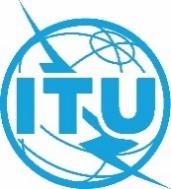 الوثيقة RAG/TEMP/11-A3 مايو 2023الأصل: بالإنكليزيةالفريق الاستشاري للاتصالات الراديوية (RAG)الفريق الاستشاري للاتصالات الراديوية (RAG)بيان اتصال جوابي مرسل إلى الفريق الاستشاري لتقييس الاتصالاتبيان اتصال جوابي مرسل إلى الفريق الاستشاري لتقييس الاتصالاتالعمل المتعلق بأنظمة الطائرات بدون طيار (UAS)وأنظمة الاتصالات الراديوية الأخرىالعمل المتعلق بأنظمة الطائرات بدون طيار (UAS)وأنظمة الاتصالات الراديوية الأخرىالحالة: 		لاتخاذ الإجراء اللازمجهة الاتصال:	بول ناجاريان (الولايات المتحدة الأمريكية)البريد الإلكتروني:	najarianpb@state.gov 